LAPORAN PENELITIAN DOSEN 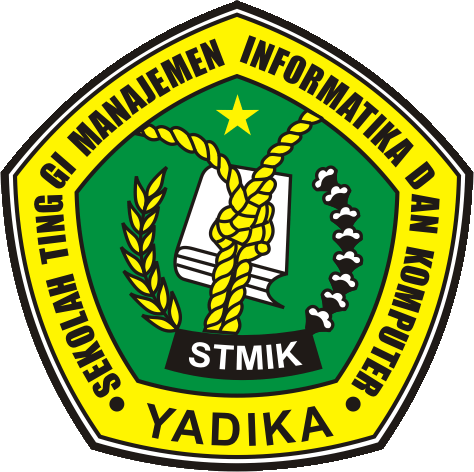 RANCANG BANGUN INFORMASI DENAH RUANG LANTAI 1 RSI MASYITHOH BANGIL BERBASIS ANIMASI 3 DIMENSI Peneliti:YASER ARAFAT, S.Kom, M.MT (NIDN. 0721027704)LEMBAGA PENELITIAN DAN PENGABDIAN KEPADA MASYARAKATSEKOLAH TINGGI MANAJEMEN INFORMATIKA DAN KOMPUTERBANGILPEBRUARI 2016HALAMAN PENGESAHANPENELITIAN DOSEN PEMULAJudul	:	RANCANG BANGUN INFORMASI DENAH RUANG LANTAI 1 RSI MASYITHOH BANGIL BERBASIS ANIMASI 3 DIMENSIKode/Nama Rumpun	:	058/Teknik InformatikaKetua Tim PengusulNama Lengkap			:  Yaser arafat, S.Kom, M.MTNIDN	:	0721027704Jabatan Fungsional	:	Asisten AhliProgram Studi	:	Teknik InformatikaNomor HP	:	085203375777Alamat Surel (E-mail)	:	yaser.arafat@yahoo.comBiaya Penelitian	:	-	Diusulkan Ke DIKTI	Rp-Dana Internal PT	Rp 2.000.000,-Dana Institusi Lain	Rp -Inkind	Rp -DAFTAR ISIHalaman Pengesahan 		iiDaftar Isi 		iiiRingkasan 		ivBab I Pendahuluan 		1Rumusan Masalah 		2Batasan Masalah 		2Tujuan Penelitian 		3Luaran Penelitian 		3Kontribusi Penelitian 		3Bab II Tinjauan Pustaka 		4Bab III Metode Penelitian 		11Bab IV Biaya Dan Jadwal Penelitian 		13Daftar Pustaka 		14RINGKASAN      Teknologi diciptakan untuk mempermudah manusia, semakin maju teknologi semakin mudah hidup manusia. Dahulu pembuatan rancangan hanya menggunakan sketsa tangan dan model tiga dimensi juga dikerjakan secara manual saat ini dengan bantuan teknologi aneka macam bantuan perangkat lunak komputer, pembuatan rancangan tersebut dapat dilakukan lebih cepat, baik rancangan 2 dimensi (2D) maupun 3 dimensi (3D) dapat dibuat dengan perangkat lunak.     Kebutuhan visualisasi model 3D bangunan saat ini dirasakan semakin penting untuk berbagai keperluan seperti dokumentasi, promosi, dan pemetaan interaktif. Dari sinilah penulis mempunyai ide untuk membuat suatu visualisasi 3Ddengan judul Rancang Bangun Informasi Denah Ruang Lantai 1 RSI Masyithoh Bangil Berbasis Animasi 3 Dimensi dengan memanfaatkan teknologi perangkat lunak. Hal ini untuk memberikan pelayanan dan informasi yang terbaik untuk para pengunjung.BAB 1PENDAHULUANPendahuluan     RSI Masyithoh ini memiliki ± 30 ruangan di lantai 1. Dengan cukup banyaknya ruangan – ruangan yang terdapat pada lantai 1 RSI Masyithoh, serta ditambah informasi hanya didapat melalui denah rumah sakit islam masyithoh yang ditempel di dinding serta tidak adanya pembaruan ruangan dalam denah tersebut, maka pengunjung sering bertanya kepada para pegawai rumah sakit dan petugas keamanan dalam menemukan ruangan yang mereka cari. Hal ini juga membuat pengunjung harus menempuh jarak yang cukup jauh untuk menuju keruangan yang seharusnya dapat ditempuh dengan jarak yang lebih dekat.     Teknologi diciptakan untuk mempermudah manusia, semakin maju teknologi semakin mudah hidup manusia. Dahulu pembuatan rancangan hanya menggunakan sketsa tangan dan model tiga dimensi juga dikerjakan secara manual saat ini dengan bantuan teknologi aneka macam bantuan perangkat lunak komputer, pembuatan rancangan tersebut dapat dilakukan lebih cepat, baik rancangan 2 dimensi (2D) maupun 3 dimensi (3D) dapat dibuat dengan perangkat lunak.     Kebutuhan visualisasi model 3D bangunan saat ini dirasakan semakin penting untuk berbagai keperluan seperti dokumentasi, promosi, dan pemetaan interaktif. Dari sinilah penulis mempunyai ide untuk membuat suatu visualisasi 3Ddengan judul Rancang Bangun Informasi Denah Ruang Lantai 1 RSI Masyithoh Bangil Berbasis Animasi 3 Dimensi dengan memanfaatkan teknologi perangkat lunak. Hal ini untuk memberikan pelayanan dan informasi yang terbaik untuk para pengunjung.     Tujuan dari penelitian ini adalah :Melakukan pemodelan bangunan tiga dimensi berdasarkan foto yang diambil langsung melalui kamera digital.Untuk memberikan informasi kepada pengunjung RSI Masyithoh Bangil dan juga masyarakat umum tentang denah ruangan dan fasilitas yang dimiliki RSI Masyithoh Bangil berbasis animasi tiga dimensi.Konsep Dasar Animasi     Kata  animasi  berasal  dari  bahasa  Latin, anima yang berarti “hidup” atau animare yang berarti “meniupkan hidup ke dalam”. Kemudian istilah tersebut dialih bahasakan ke dalam bahasa Inggris menjadi Animate  yang berarti memberi hidup  (to  give  life  to), atau Animation yang  berarti  ilusi  dari  gerakan  atau  hidup. Lazimnya  istilah animation diartikan  membuat  film  kartun  (the  making  of cartoons). Istilah animation tersebut  dialihbahasakan  ke  dalam  bahasa  Indonesia menjadi Animasi. Dalam Kamus Besar  Bahasa  Indonesia (2002:53) kata animasi diartikan  lebih  teknis  lagi  yaitu  acara  televisi  yang  berbentuk  rangkaian  lukisan atau gambar yang digerakkan secara mekanik elektronis sehingga tampak di layar menjadi bergerak (Ranang Agung Sugihartono., dkk, 2010:9).     Ilusi  dari  gerakan  tersebut  dapat  terjadi  dengan  cara  menggerakkan  secara serangkaian  gambar  yang  mempunyai  gerakan  secara  bertahap  dari  masing – masing bagian  objek  gambar  tersebut.  Apabila  rangkaian  gambar  tersebut digerakkan secara  cepat,  maka  mata  akan  menangkap  gerakan  dari  objek,  dan bukan lagi gambar per frame-nya.Definisi Tiga Dimensi (3D)     3D  atau  tiga  dimensi  adalah  sebuah  objek  /  ruang  yang  memiliki  panjang, lebar  dan  tinggi  yang  memiliki  bentuk.  3D  tidak  hanya  digunakan  dalam matematika  dan  fisika  saja  melainkan  dibidang  grafis,  seni, animasi,  komputer dan lain-lain (Eka Ardhianto., dkk, 2012).     Konsep tiga dimensi atau 3D menunjukan sebuah objek atau ruang memiliki tiga dimensi geometris yang terdiri dari: ke dalaman, lebar dan tinggi. Contoh tiga dimensi suatu objek / benda adalah bola, piramida atau benda spasial seperti kotak sepatu.     Istilah “3D” juga digunakan untuk  menunjukkan  representasi  dalam  grafis komputer (digital), dengan cara menghilangkan gambar stereoscopic (gambar ilusi 3D yang dihasilkan dengan menggabungkan dua gambar 2D  yang berbeda ) atau gambar  lain  dalam  pemberian  bantuan,  dan  bahkan  efek  stereo  sederhana,  yang secara  konstruksi  membuat  efek  2D  (dalam  perhitungan  proyeksi  perspektif, shading).Denah     Denah adalah suatu gambaran mengenai letak tempat. Dengan denah akan mempermudah kita untuk menemukan berbagai macam tempat – tempat tertentu, tanpa harus bertanya pada orang lain. Kita juga dapat memanfaatkan kemampuan membaca denah untuk membantu orang lain jika ada yang bertanya kepada kita. Definisi denah lainnya yaitu tampak atas dari suatu bangunan yang terpotong secara horizontal minimal berjarak 1M dari ketinggian 0.00, dimana sebuah bangunan dengan bagian atas bangunan tersebut dihilangkan dan denah juga sebagai penunjuk atau untuk memisahkan antar ruangan yang satu dengan yang lainnya.     Denah dibagi menjadi dua macam, yaitu denah ruangan dan denah letak bangunan. Denah ruangan menunjukkan letak dan nama ruangan dalam sebuah bangunan, sedangkan denah letak bangunan menunjukkan letak suatu bangunan pada suatu lingkungan tertentu. Gambar denah tidak menggunakan skala, tetapi hanya menggunakan perkiraan.     Fungsi denah antara lain untuk menunjukan:Fungsi ruang.Susunan ruang.Sirkulasi ruang.Dimensi ruang.Letak pintu dan bukaan.Isi ruang.Fungsi utilitas ruang (seperti: listrik, AC, air dan lain-lain.) pada denah-denah tertentu.     Saat membaca denah, hal utama yang harus kita perhatikan yaitu arah mata angin sebagai patokannya, yang dimana setiap denah biasanya mata angin menunjukkan arah utara. Pada denah biasanya dicantumkan nama-nama jalan dan juga tempat – tempat umum yang memudahkan dalam mencapai tempat tertentu.Metode Penelitian2.1.	Jenis Penelitian      Sesuai dengan permasalahan penelitian dan tujuan yang telah dirumuskan, maka penelitian menggunakan metode deskriptif dengan pendekatan studi kasus. Penelitian ini dimaksudkan untuk memperoleh suatu data yang lengkap guna memberikan sebuah aplikasi tentang Rancang Bangun Informasi Denah Ruang Lantai 1 RSI Masyithoh Bangil Berbasis Animasi 3 Dimensi.2.2.	Fokus Penelitian     Didalam fokus penelitian ini, penulis membahas tentang permasalahan yang menjadi pusat perhatian penelitian yang berguna untuk membatasi ruang lingkup dari obyek yang di teliti.Pada penelitian ini penulis memfokuskan pada denah ruangan yang berada di lantai 1 RSI Masyithoh Bangil beserta fasilitasnya.2.3.	Lokasi Penelitian     Didalam lokasi penelitian ini penulis mengemukakan lokasi atau tempat yang menjadi obyek penelitian, dalam hal ini penulis mengambil lokasi di RSI Masyithoh Bangil.2.4.	Sumber Data     Sumber – sumber data dalam penelitian ini :Data yang bersumber dari RSI Masyithoh.Sketsa Denah Ruang di RSI Masyithoh Bangil.2.5. 	Metode Pengumpulan Data     Dalam penelitian ini dilakukan beberapa tahapan pengumpulan data yaitu :Pengamatan kebeberapa ruangandan fasilitasnya.Studi kepustakaan mengenai penelitian yang dilakukan.Pengamatan di area sekitar gedung RSI Masyithoh Bangil.2.6.	Alat dan Bahan PenelitianAdapun perangkat lunak yang disiapkan untuk pembuatan aplikasi ini adalah :Sistem Operasi Microsoft Windows 7Sweet Home 3DGoogle SketchupMicrosoft Visual Basic 6.0Sedangkan untuk perangkat keras yang digunakan untuk pembuatan aplikasi ini adalah :Kamera DigitalLaptop Acer Aspire 4750Processor Intel (R) Core (TM) i5-2410M CPU @ 2.30GHZ 2.30 GHzRAM 2.00 GBNvidia Geforce GT 540M CUDA 1 GBAnalisa Sistem yang Lama     Setelah melakukan penelitian didapatkan beberapa masalah yaitu belum adanya informasi denah ruang lantai 1 RSI Masyithoh berbasis animasi 3 dimensi untuk pengunjung rumah sakit guna mencari ruangan yang dituju.Rumah sakit ini memiliki ± 30 ruangan di lantai 1. Dengan cukup banyaknya ruangan – ruangan yang terdapat pada lantai 1 RSI Masyithoh, serta ditambah informasihanya didapat melalui denah rumah sakit islam masyithoh yang ditempel di dinding serta tidak adanya pembaruan ruangan dalam denah tersebut, maka pengunjung sering bertanya kepada para pegawai rumah sakit dan petugas keamanan dalam menemukan ruangan yang mereka cari. Hal ini juga membuat pengunjung harus menempuh jarak yang cukup jauh untuk menuju keruangan yang seharusnya dapat ditempuh dengan jarak yang lebih dekat.Hasil dan Pembahasan     Metode yang penulis gunakan untuk melakukan perencanaan pengembangan Sistem Rancang Bangun Informasi Denah Ruang Lantai 1 RSI Masyithoh Bangil Berbasis Animasi 3 Dimensi adalah System Development Life Cycle (SDLC) model waterfall yang dikemukakan oleh Sommerfille(2010). Berikut ini adalah pembahasan tahapan – tahapan yang digunakan untuk perencanaan pengembangan Sistem Rancang Bangun Informasi Denah Ruang Lantai 1 RSI Masyithoh Bangil Berbasis Animasi 3 Dimensi.Analisa Requirement Definition     Dalam merencanakan Rancang Bangun Informasi Denah Ruang Lantai 1 RSI Masyithoh Bangil Berbasis Animasi 3 Dimensi dibutuhkan beberapa Requirement agar dalam pelaksanaannya tidak mengalami kendala. Berikut beberapa Requirementyang dibutuhkan dalam perancangan skripsi ini.Requirement Fungsi     Requirement Fungsi adalah kebutuhan – kebutuhan yang memiliki keterkaitan langsung dengan sistem. Requirement Fungsi dari skripsi ini meliputi :Requirement PenggunaMelihat tampilan denah dalam bentuk animasiMencari ruangan suatu tempat pada denahMendapatkan petunjuk arah menuju ruangan tertentuMendapatkan informasi mengenai fasilitas ruangan rawat inapRequirement AdministratorMelakukan pengaturan pada denahMemanipulasi data ruanganMemanipulasi data fasilitasRequirement InterfaceSoftware Interface           Software yang digunakan dalam sistem ini adalah Windows Vista, XP atau 2000.Hardware Interface	     Hardware PC (Personal Computer) yang dibutuhkan dalam sistem ini adalah :  Intel Pentium IV atau Processor yang kualitasnya menyamai bahkan lebih tinggi.VGA card yang grafiknya bisa kualitas warna high (16 bit) dan resolusi 1024 x 768 (card yang mendukung video 3D)	RAM minimal 512 MBSystem and Software Design     Setelah melakukan analisis terhadap sistem, sesuai dengan SDLC maka hal selanjutnya yang harus dilakukan adalah membuat rancangan atau desain sistem. Dalam pengembangan aplikasi ini beberapa rancangan yang dibuat adalah desain antar muka (interface) dan Flowchart.Perancangan Antarmuka (Interface)	     Desain yang dibuat berupa aplikasi berbasis dekstop yang mudah digunakan oleh pengguna, serta informasi yang dihasilkan  aplikasi tersebut dapat dimengerti oleh pengguna. Perancangan antarmuka bertujuan untuk memberikan gambaran aplikasi yang dibuat. Objek tiga dimensi merupakan objek yang akan ditampilkan.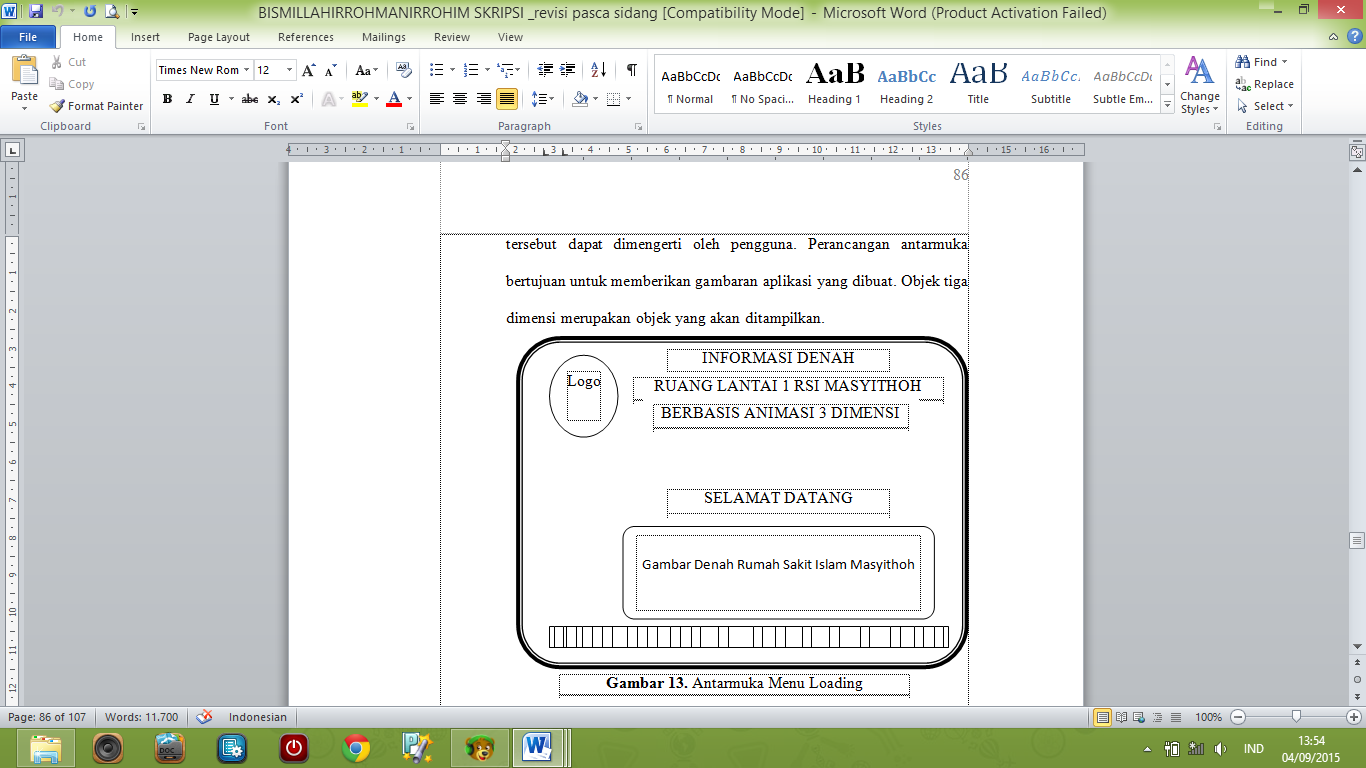 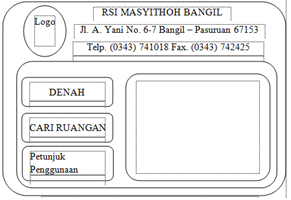 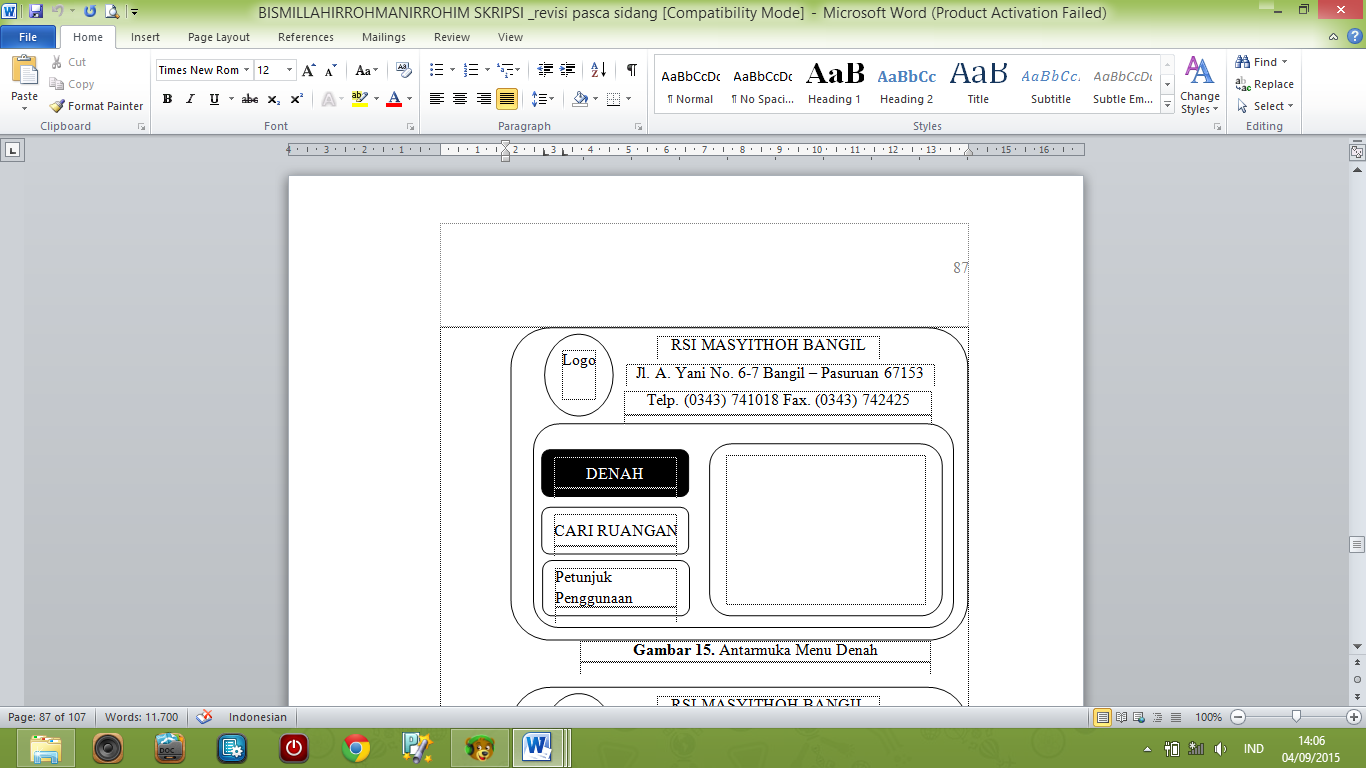 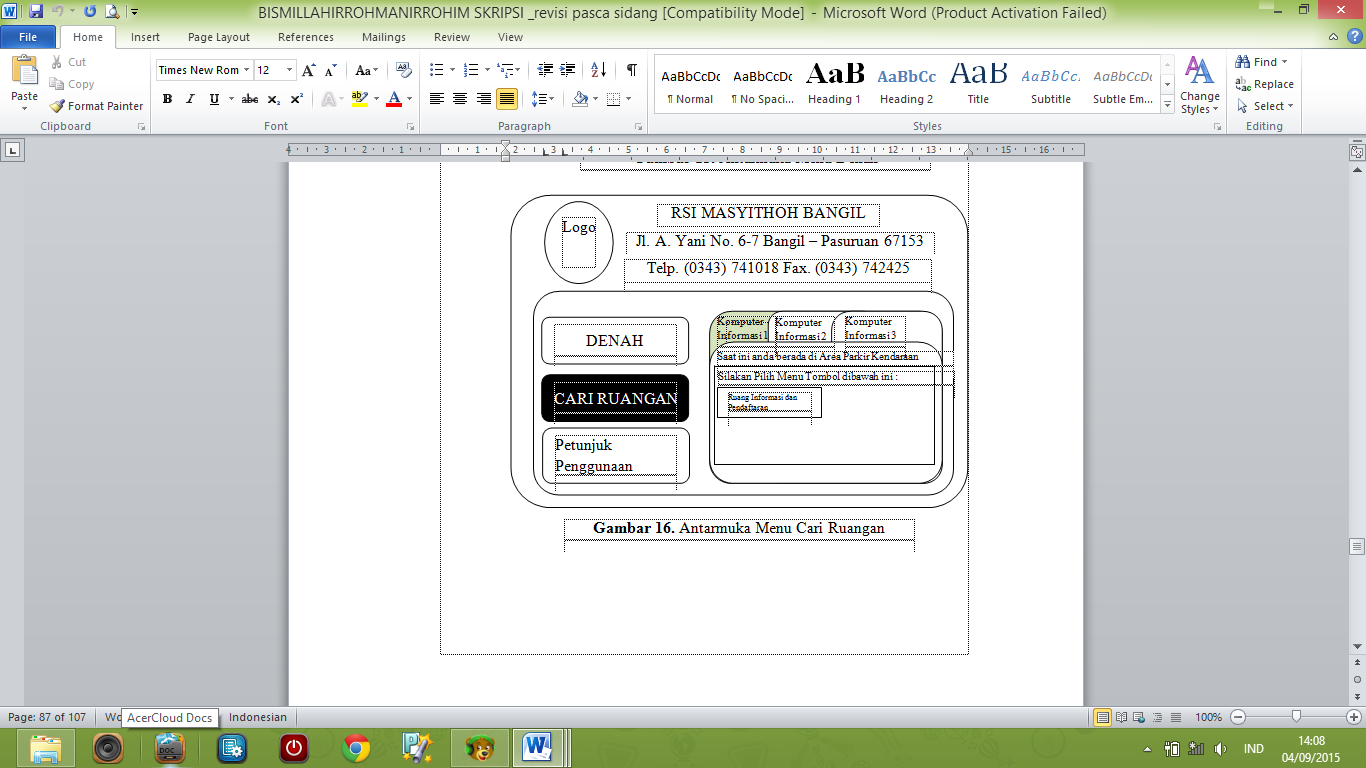 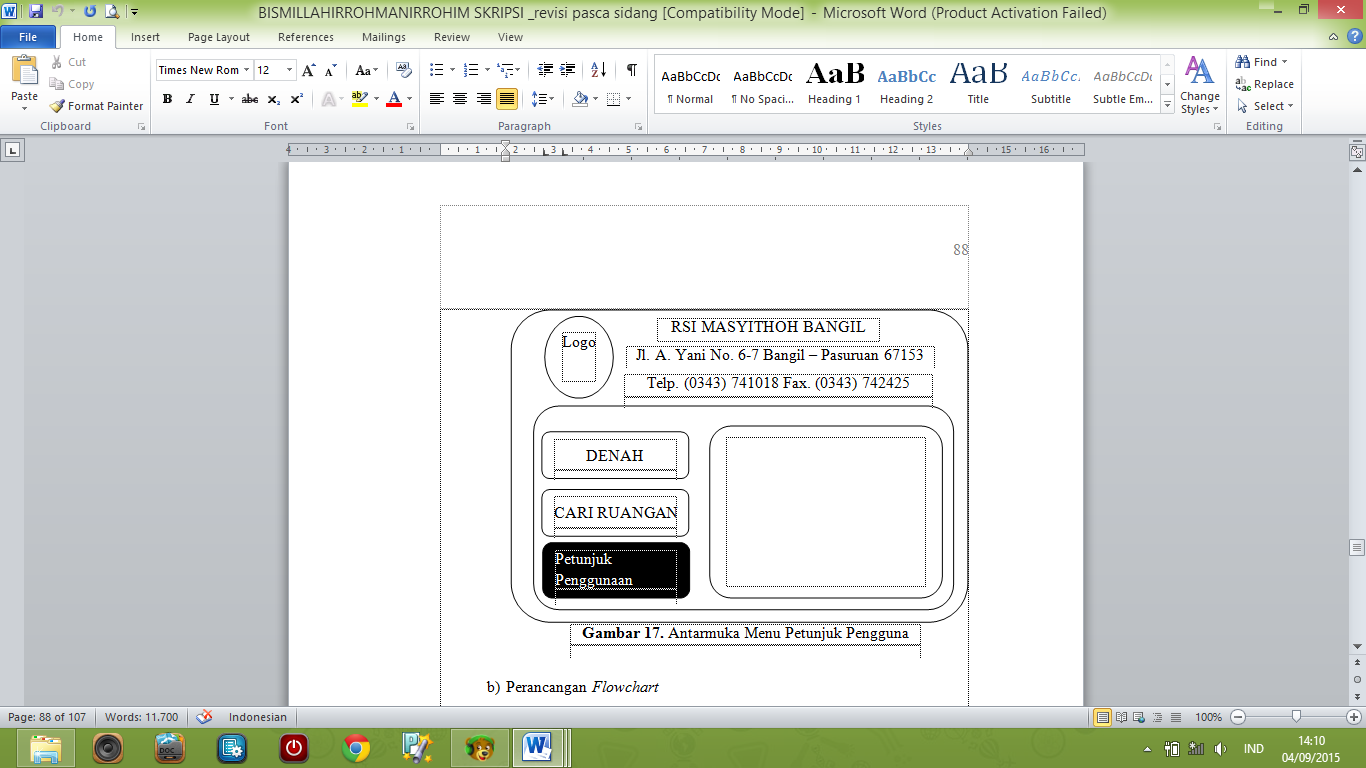 Perancangan Flowchart	     Perancangan flowchart  merupakan perancangan yang dibuat setelah perancangan antarmuka. Perancangan ini berfungsi untuk mendeskripsikan flowchart  yang berada di dalam Rancang Bangun Informasi Denah Ruang Lantai 1 RSI Masyithoh Bangil Berbasis Animasi 3 Dimensi. Adapun flowchart yang terdapat dalam aplikasi yang dibangun adalah sebagai berikut :Flowchart Denah          Flowchart denah akan dipanggil pada saat user melakukan proses denah, seperti terlihat pada gambar 2.6.Flowchart Cari Ruangan     Flowchart cari ruangan akan dipanggil pada saat user melakukan proses mencari info ruangan, seperti terlihat pada gambar 2.7.Implementasi     Tahap implementasi dapat dilakukan setelah tahap perancangan selesai dilakukan, kemudian dilakukan pengujian terhadap aplikasi. Implementasi sendiri merupakan tahapan meletakan sistem agar dapat dioperasikan oleh pengguna.3.3.1 Implementasi Antarmuka     Pada tahap ini dilakukan penerapan hasil perancangan antarmuka ke dalam aplikasi yang dibangun dengan menggunakan perangkat lunak yang telah dipaparkan pada sub bab implementasi perangkat lunak yang dicantumkan pada gambar dibawah ini dan untuk antarmuka selanjutnya dapat dilihat pada :Tampilan Loading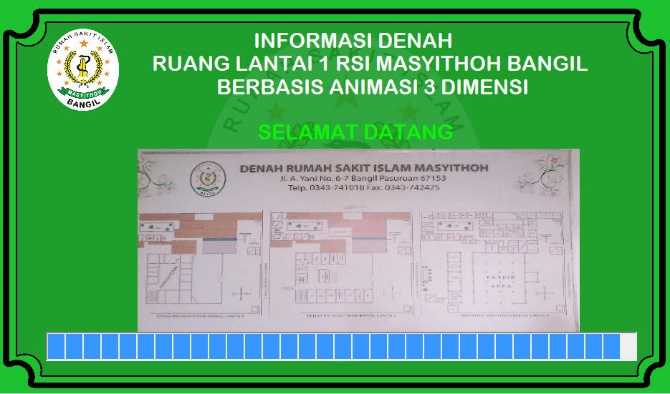 Tampilan Menu Utama     Pada tampilan menu utama terdapat 3 buah Sub Menu, yaitu : Denah, Cari Lokasi dan Petunjuk Penggunaan.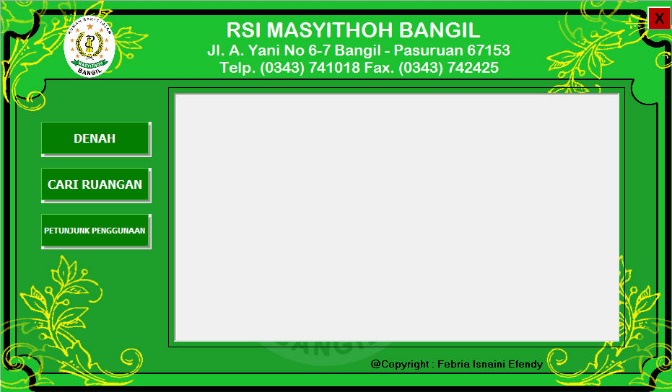 Tampilan Denah     Tampilan denah ruangan Lantai 1 RSI Masyithoh secara keseluruhan yang diperlihatkan dari atas.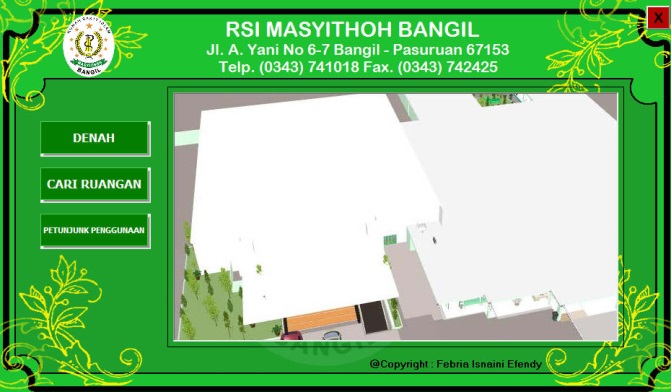 Tampilan Cari Ruangan     Tampilan cari ruangan , terdapat beberapa menu tombol, apabila dipilih salah satu maka akan menunjukkan arah lokasi ruangan yang akan dituju, dengan sesuai keberadaan pengunjung pada saat itu.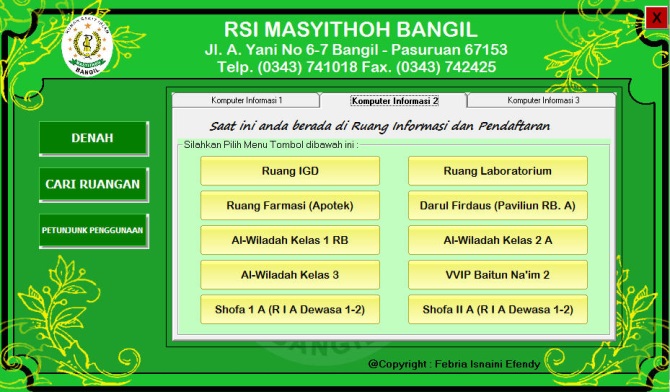 Tampilan Antarmuka Video Informasi Denah      Lantai 1 RSI Masyithoh Bangil Berbasis 3 Dimensi     Tampilan antarmuka video adalah tampilan dimana penggunjung bisa mengetahui arah ruangan yang akan dituju. 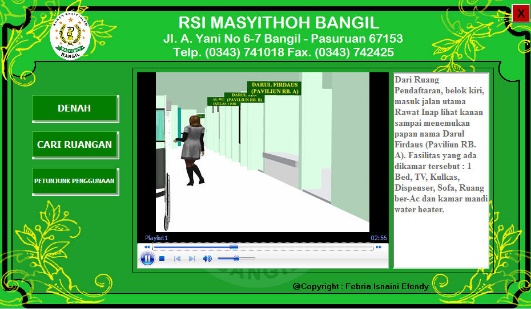 Tampilan Petunjuk Penggunaan     Tampilan petunjuk penggunaan merupakan  penjelasan cara penggunaan program dalam mencari ruangan yang akan dituju.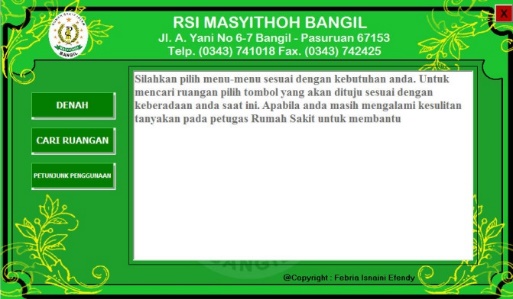 Pengujian     Pengujian aplikasi dilakukan untuk menemukan kesalahan atau kekurangan pada perangkat lunak yang diuji. Pengujian dimaksud untuk mengetahui perangkat lunak yang dibuat sudah memenuhi kriteria yang sesuai dengan tujuan perancanagn perangkat lunak tersebut.Dalam penelelitian ini pengujian yang dilakukan terhadap aplikasi yaitu pengujian secara fungsional blackbox.3.4.1 Pengujian Blackbox     Pengujian Blackbox dilakukan pada sisi pengembangan yang merekam semua kesalahan dan masalah pemakaian. Pengujian blackbox dilakukan pada sebuah lingkungan yang terkendali.Rencana Pengujian     Rencana pengujian adalah pengujian terhadap fungsi-fungsi yang ada di dalam aplikasi yang dibangun, apakah fungsional dari aplikasi  berfungsi sesuai yang diharapkan atau tidak. Berikut ini  tabel 1  rencana pengujian dari aplikasi yang dibangun.Tabel 3.1. Rencana Pengujian Aplikasi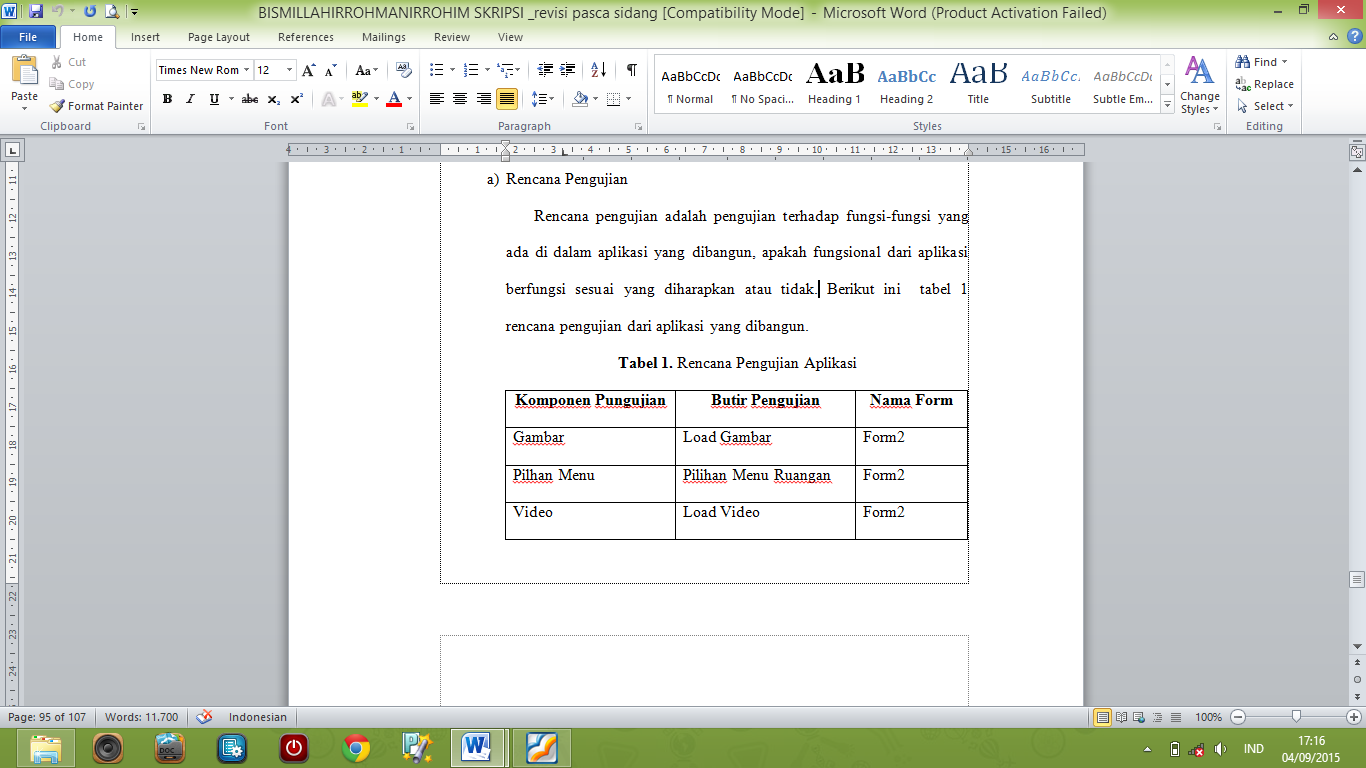 Hasil Pengujian     Hasil pengujian aplikasi informasi denah ruang lantai 1 RSI Masyithoh Bangil berbasis animasi 3 dimensi ini untuk mengetahui sejauh mana proses aplikasi dapat menerapkan pada program Visual Basic 6.0Tabel 3. 2. Pengujian Gambar Denah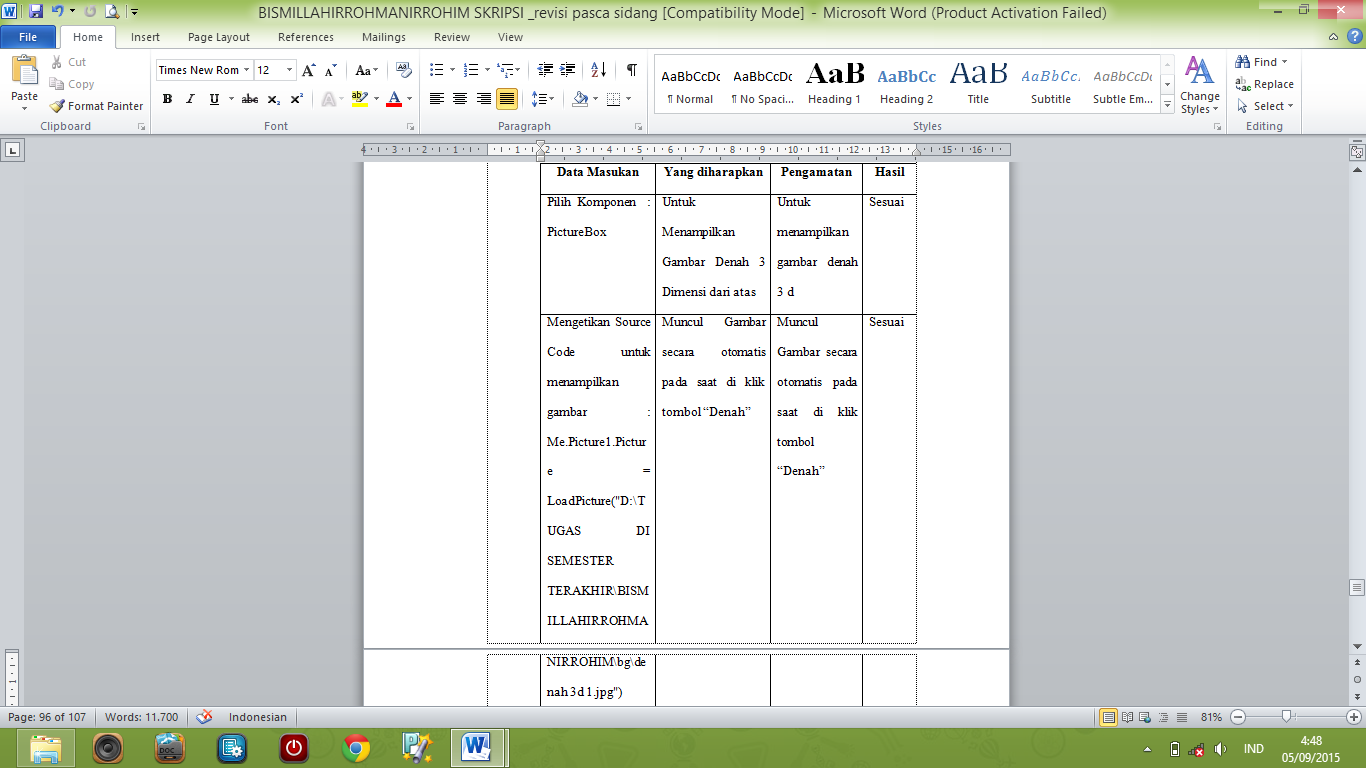 Tabel 3.3. Pengujian Pilihan Menu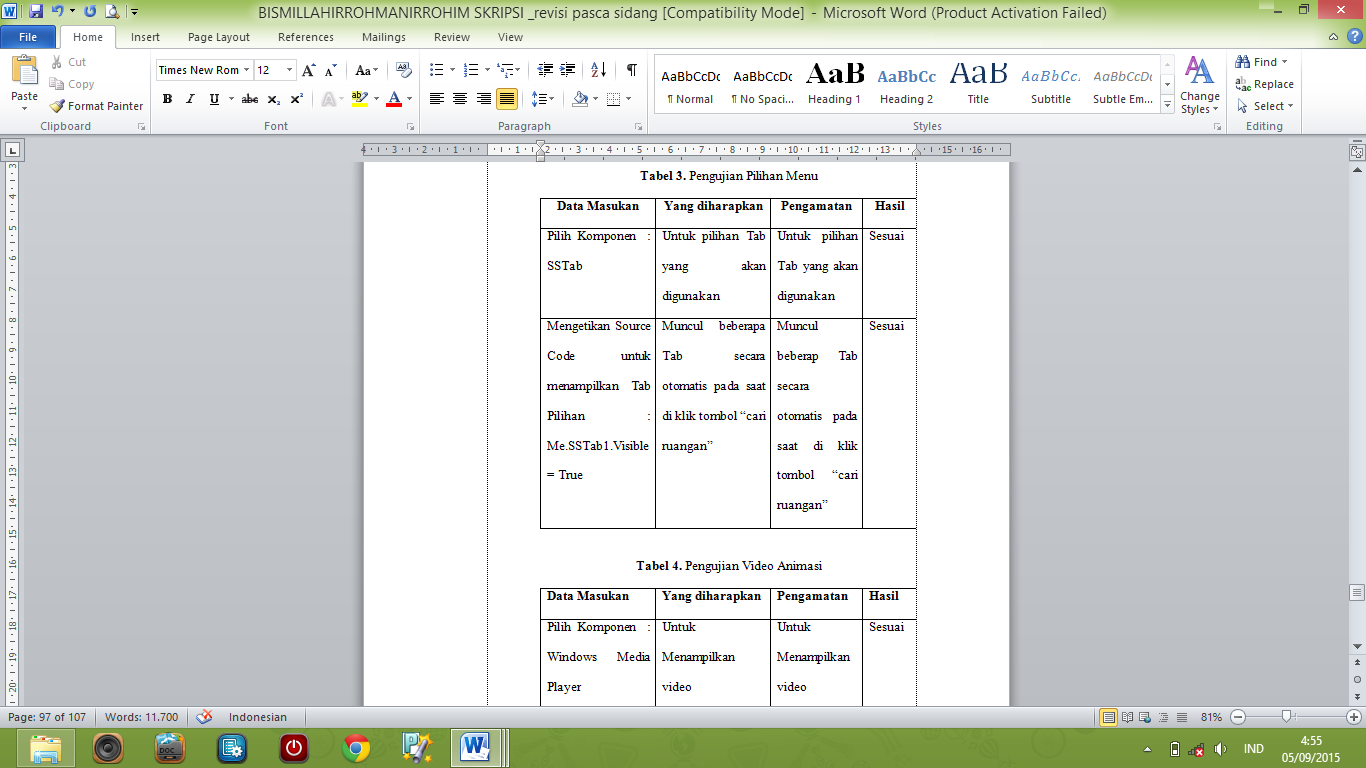 Tabel 3.4. Pengujian Video Animasi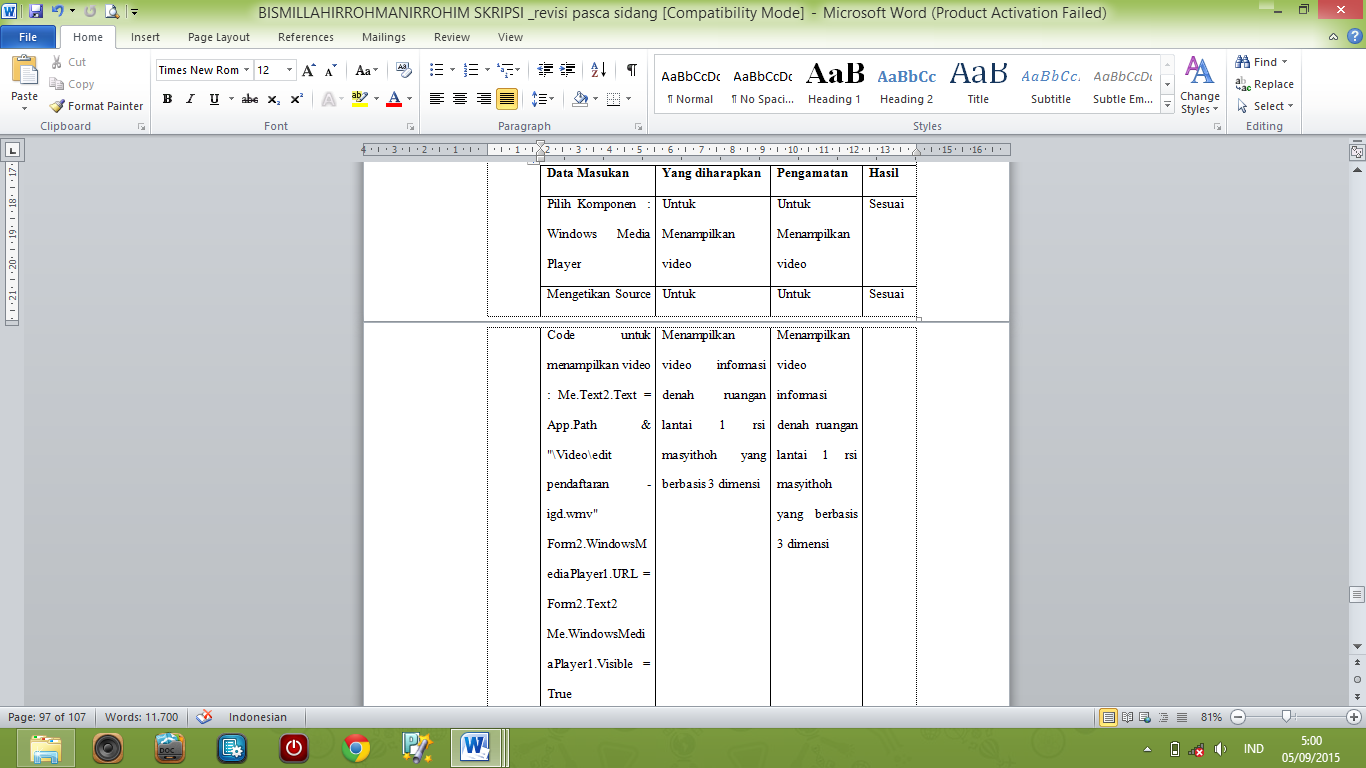      Berdasarkasn dari hasil pengujian aplikasi yang dibangun, semua berjalan dengan baik, dan sesuai harapan.Kesimpulan dan SaranKesimpulan     Dari hasil penelitian skripsi ini, dapat diambil kesimpulan sebagai berikut :Aplikasi Informasi Denah Ruang Berbasis Animasi 3 Dimensi  merupakan media informasi dalam menemukan ruangan yang terdapat di RSI Masyithoh Bangil  terutama pada lantai 1, khususnya bagi para pengunjung yang ingin mancari ruangan yang dituju.Melalui aplikasi ini, pengunjung dapat lebih mudah dalam menemukan ruangan yang dituju karena aplikasi dirancang dengan menggunakan animasi 3 dimensi dan disesuaikan dengan bangunan aslinya.Saran     Adapun saran – saran yang ingin penulis kemukakan adalah :Aplikasi Informasi Denah Ruang Lantai 1 RSI Masyithoh Bangil Berbasis Animasi 3 Dimensi lebih dikembangkan dari segi tampilan, dan dilengkapi banyak fitur yang lebih menarik.Video yang ditampilkan pada aplikasi ini tidak bisa berjalan dengan secara baik, dikarena prasarana yang dimiliki kurang menunjang, sehingga visual yang ditampilkan tidak berjalan lancar. Diharapkan penelitian selanjutnya dapat memberikan kontribusi yang baik agar kekurangan yang ada dapat diatasi.Daftar Pustaka[1] Ade Ruhiat,  Metode Waterfall Menurut Pressman & Somerfille 2010. 	http://www.lintas.me/go/cisenaextreme99.blogspot.com/metode-waterfall-	menurut-pressman-somerfille-2010, diakses tanggal 04 Januari 2015, Jam 	21.00 WIB.[2] Admin Pengertian Ahli, Pengertian Denah, 2014. 	http://www.pengertianahli.com/2014/10/pengertian-denah-apa-itu	denah.html, diakses tanggal 31 Desember 2014, jam 14.44 WIB.[3] Anisa Titisari 123050211, 2011. JURNAL APLIKASI INFORMASI DENAH 	UNTUK KAMPUS UNIT 2 BABARSARI UPN “VETERAN”.	Yogyakarta : 	Jurusan Teknik Informatika Fakultas 	Teknologi Industri 	Universitas 	Pembangunan 	Nasional “Veteran”[4] Corina Seflivana Satigi, 2011. PETA DIGITAL RUMAH SAKIT UMUM 	BETHESDA LEMPUYANGWANGI BERBASIS MULTIMEDIA. 	Yogyakarta : Sekolah Tinggi Manajemen Informatika Dan Komputer 	Amikom[5] Kominitas Ilmu, Pengertian Dasar Animasi, 2012. 	http://bagussugihharno.blogspot.com/2012/09/pengertian-dasar-	animasi.html, diakses pada tanggal 02 Januari 2015, jam diakses 13.00 	WIB.[6] Megawati 07.12.2298, 2010. Skripsi PETA BANGUNAN STMIK AMIKOM 	YOGYAKARTA DENGAN ANIMASI 3D MAX. Yogyakarta : Program 	Sarjana Strata 1 Jurusan Sistem Informasi Sekolah Tinggi Manajemen 	Informatika dan Komputer “Amikom”[7] Muhammad Nizar 10111058, 2014. SKRIPSI RANCANG BANGUN 3D 	MODEL PADA UNIVERSITAS U’BUDIYAH INDONESIA 	MENGGUNAKAN GOOGLE SKETCHUP. Banda Aceh : Program Studi 	S1 Teknik Informatika Fakultas Ilmu Komputer Universitas U’budiyah 	Indonesia[8] Pangky Februari 10.12.5172, 2014. NASKAH PUBLIKASI PERANCANGAN3 	DIMENSI KONSEP MODEL RUMAH MINIMALIS DI PERUMAHAN 	NASIONAL BUKIT KEMILING PERMAI BANDAR LAMPUNG. 	Yogyakarta : Sekolah Tinggi Manajemen Informatika dan Komputer 	Amikom Yogyakarta[9] Permana Nooraida Ashri 210210120065, 2013.  Definisi – Definisi Informasi : 	Departemen Ilmu Informasi dan Perpustakaan Fakultas Ilmu Komunikasi 	Universitas Padjadjaran[10] Satria Pinandita, Konsep Dasar Animasi, 2013. 	http://dasardasaranimasi1b.blogspot.com/2013/01/konsep-dasar-	animasi.html, diakses pada tanggal 02 Januari 2015, jam diakses 13.00 WIB[11] Sora N, Mengenal Pengertian Denah Dan Fungsinya Lengkap. 	http://pengertianapapun.blogspot.com/2014/09/mengenal-pengertian-	denah-dan-fungsinya-lengkap.html, diakses tanggal 31 Desember 2014, 	jam 	diakses 14.30 WIB.[12] Subari dan Yuswanto, 2008.Panduan Lengkap Pemrograman Visual Basic 	6.0. Jakarta : Cerdas Pustaka Publisher[13] Sulindawati dan Muhammad Fathoni , 2010. Pengantar Analisa Perancangan  	“Sistem”. Jurnal SAINTIKOMTheresiavera, BAB II LANDASAN TEORI. 	http://theresiavera.wordpress.com/2008/04/04/bab-ii-landasan-teori-2/, 	diakses tanggal 01 Januari 2015, jam diakses 10.30 WIBSURAT PERNYATAAN KETUA PENELITIYang bertanda tangan dibawah ini:Nama	:	YaserAraat S.Kom, M.MT NIDN	:	0721027704Pangkat.Golongan	:	-Jabatan Fungsional	:	-Dengan ini menyatakan bahwa proposal penelitian saya dengan RANCANG BANGUN INFORMASI DENAH RUANG LANTAI 1 RSI MASYITHOH BANGIL BERBASIS ANIMASI 3 DIMENSI yang diusulkan dalam skema HIBAH PENELITIAN DOSEN tahun anggaran 2016 bersifat original dan belum pernah dibiayai oleh lembaga/sumber dana lain. Bilamana dikemudian hari ditemukan ketidak-sesuaian dengan pernyataan ini, maka saya bersedia dituntut dan diproses sesuai dengan ketentuan yang berlaku dan mengembalikan seluruh biaya penelitian yang sudah diterima ke kas negara.Demikian pernyataan ini dibuat dengan sesungguhnya dan dengan sebenar-benarnya.		Pasuruan, 22 Pebruari 2016	Mengetahui,	yang menyatakan,	Ketua LPPM STMIK Yadika Bangil	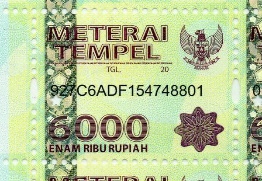 M. Imron, ST				          YaserAraat S.Kom, M.MT           NIK. 09110680007                                                 NIDN. 0721027704Bangil, 22Maret 2016Bangil, 22Maret 2016Mengetahui,Ketua STMIK Yadika,Tanda tanganDr. Moh. Aris Sufaqi, SP.d MT Ketua Tim Pengusul,Tanda tanganYaser arafat, S.Kom, M.MT NIDN. 0721027704Menyetujui,Ketua LPPMTanda tangan M. Imron, STNIK. 09110680007Menyetujui,Ketua LPPMTanda tangan M. Imron, STNIK. 09110680007